Общий комплекс упражнений1.  «Заборчик»Рот закрыт. Верхние и нижние зубы обнажены. Губы растянуты в улыбке.        Наши губки улыбнулись,
Прямо к ушкам потянулись.
Ты попробуй «И-и-и» скажи,
Свой заборчик покажи.Подъезжает шофёр,
Ну, а впереди – забор.
Тормозит и назад.
И так восемь раз подряд.Зубы ровно мы смыкаемИ заборчик получаем.А сейчас раздвинем губы,Посчитаем наши зубы.2.  «Трубочка»    Рот открыт. Боковые края языка загнуты вверх.             В гости к нам пришел слоненок,
Удивительный ребенок.
На слоненка посмотри,
Губки хоботком тяни.3.   «Улыбка» / «Трубочка»Удержание губ в улыбке. Зубы не видны. Вытягивание сомкнутых губ вперёд. И еще раз.Если наши губки улыбаются,
Посмотри – заборчик появляется.
Ну, а если губки узкой трубочкой,
Значит, можем мы играть на дудочке.Улыбайся народ,
Потом губы – вперёд!
И так делаем раз шесть.
Всё! Хвалю! Начало есть!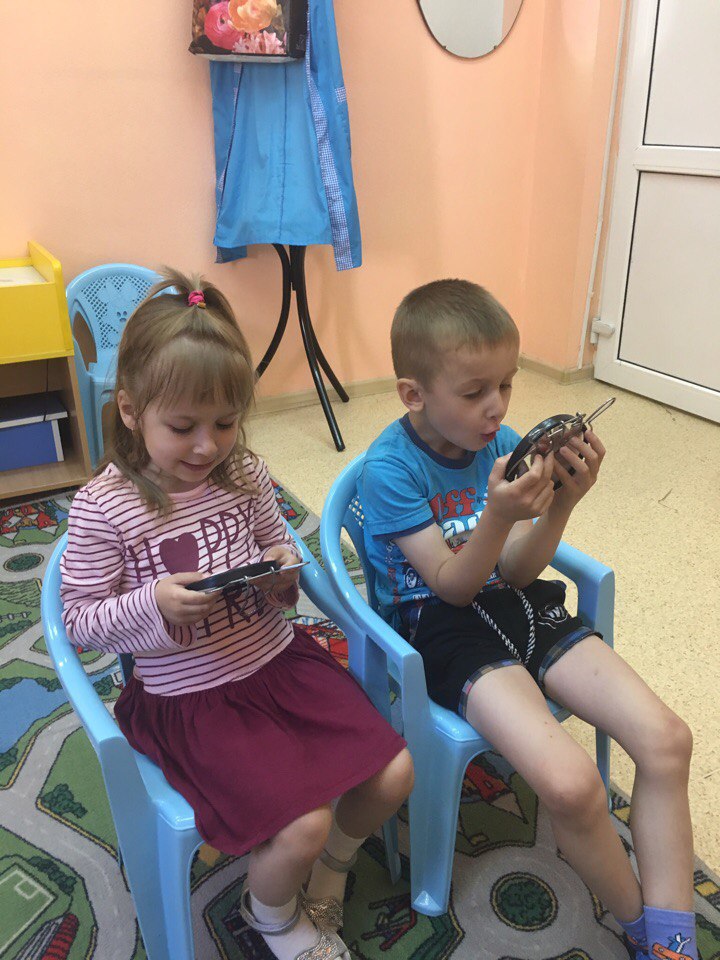 4.  «Часики»/ «Маятник»Рот приоткрыт. Губы растянуты в улыбку. Кончиком узкого языка попеременно тянуться под счёт педагога к уголкам рта.Друг за другом, друг за другом
Ходят стрелочки по кругу. 
Ты обе губки оближи,
Как стрелки ходят, покажи.Маятник туда, сюда
Делает вот так: «Раз – два»Ходит мятник в часах:
Влево — тик, а вправо – так.
Ты сумеешь сделать так:
Тик и так, тик и так?Отдохнул и потянулся,Влево, вправо повернулся,Вот так: тик-так, тик-так.5.   «Качели»Рот открыт. Напряжённым языком тянуться к носу и подбородку, либо к верхним и нижним зубам.А сейчас качели вверх
Тянем, тянем до небес.
Вниз теперь их полёт
И никто не отстаёт.       На веселые качели
Таня и Никита сели.
Опустились вниз качели,
А потом наверх взлетели.
Вместе с птицами, наверно,
Улететь они  хотели.